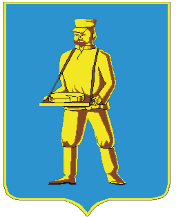 а д м и н и с т р а ц и я городского округа Лотошино Московской областиПОСТАНОВЛЕНИЕот 26.04.2022  № 443рп. Лотошино О проведении общественных обсуждений по проекту «О внесение изменений в Правила землепользования и застройки территории (части территории) городского округа Лотошино Московской области применительно к населенному пункту д. Кушелово, к земельным участкам с кадастровыми номерами 50:02:0020519:340; 50:02:0020519:341; 50:02:0020519:342»Руководствуясь Градостроительным кодексом Российской Федерации, Федеральным законом от 06.10.2003 №131-ФЗ «Об общих принципах организации местного самоуправления в Российской Федерации», законами Московской области от 24.07.2014 №106/2014-ОЗ «О перераспределении полномочий между органами местного самоуправления муниципальных образований Московской области и органами государственной власти Московской области», от 24.07.2014 №107/2014-ОЗ «О наделении органов местного самоуправления  муниципальных образований Московской области отдельными государственными полномочиями Московской области», решением Совета депутатов городского округа Лотошино от 15.10.2019 № 23/3 «Об утверждении Положения о публичных слушаниях в городском округе Лотошино» (с изменениями от 15.04.2022), Уставом городского округа Лотошино, на основании решений Градостроительного совета Московской области (протокол от 12.04.2022 №13) и Комиссии по подготовке проектов правил землепользования и застройки Московской области (протокол от 12.04.2022 №13), обращения Комитета по архитектуре и градостроительству Московской области от 22.04.2022 27Исх-5673/, в целях соблюдения права человека на благоприятные условия жизнедеятельности, прав и законных интересов правообладателей земельных участков и объектов капитального строительства, для обсуждения и выявления мнения жителей по проекту «О внесение изменений в Правила землепользования и застройки территории (части территории) городского округа Лотошино Московской области применительно к населенному пункту д. Кушелово, к земельным участкам с кадастровыми номерами 50:02:0020519:340; 50:02:0020519:341; 50:02:0020519:342»,п о с т а н о в л я ю:1. Назначить и провести общественные обсуждения по рассмотрению проекта «О внесение изменений в Правила землепользования и застройки территории (части территории) городского округа Лотошино Московской области применительно к населенному пункту д. Кушелово, к земельным участкам с кадастровыми номерами 50:02:0020519:340; 50:02:0020519:341; 50:02:0020519:342» (далее - Проект) в период с 29 апреля 2022 года по 27 мая 2022 года (включительно).2. Определить органом, уполномоченным на организацию и проведение общественных обсуждений Администрацию городского округа Лотошино Московской области.3. Отделу архитектуры и градостроительства администрации городского округа Лотошино Московской области (Барабанова Г.Ю.) обеспечить:3.1. оповещение жителей городского округа Лотошино о начале общественных обсуждений по Проекту в средствах массовой информации.3.2. размещение Проекта и информационных материалов к нему на официальном сайте администрации городского округа Лотошино Московской области http://лотошинье.рф в сети Интернет, на Портале государственных и муниципальных услуг Московской области;3.3. проведение экспозиции графических и текстовых материалов Проекта со свободным доступом заинтересованных граждан и представителей организаций;3.4. прием и рассмотрение предложений и замечаний в срок с 29.04.2022 по 23.05.2022 включительно:-  в письменной форме при личном обращении в уполномоченный орган - отдел архитектуры и градостроительства администрации городского округа Лотошино;- посредством государственной информационной системы Московской области «Портал государственных и муниципальных услуг Московской области» в электронном виде;-  посредством почтового отправления в адрес уполномоченного органа;- посредством официального сайта администрации городского округа Лотошино Московской области;- в письменной форме или в форме электронного документа в адрес администрации городского округа Лотошино;- посредством записи в книге (журнале) учета посетителей на выставке - экспозиции проекта;3.5.  подготовку и оформление протокола общественных обсуждений;3.6. подготовку и опубликование заключения о результатах общественных обсуждений.4. Утвердить Порядок проведения общественных обсуждений по Проекту (приложение 1). 5. Утвердить график проведения собраний участников общественных обсуждений в целях консультирования и доведения информации о содержании Проекта (приложение 2). 6. Создать комиссию по организации и проведению общественных обсуждений по проекту «О внесение изменений в Правила землепользования и застройки территории (части территории) городского округа Лотошино Московской области применительно к населенному пункту д. Кушелово, к земельным участкам с кадастровыми номерами 50:02:0020519:340; 50:02:0020519:341; 50:02:0020519:342» в составе:Председатель комиссии:Попов В.А. – заместитель главы администрации городского округа Лотошино Московской области.Заместитель председателя:Барабанова Г.Ю. – начальник отдела архитектуры и градостроительства администрации городского округа Лотошино Московской области.Секретарь комиссии:Зиновьева Э.В. – консультант отдела архитектуры и градостроительства администрации городского округа Лотошино Московской области.Члены комиссии:Грибовский А.И. – заведующий территориальным отделом Ошейкино администрации городского округа Лотошино Московской области;Пилецкий В.Э. – заместитель начальника территориального отдела городских округов Лотошино, Шаховская Комитета по архитектуре и градостроительству Московской области;Козловский В.Я. – председатель Комитета по управлению имуществом администрации городского округа Лотошино Московской области;Спиридонова М.В. – начальник юридического отдела администрации городского округа Лотошино Московской области;Смагин П.В. - начальник отдела по жилищно-коммунальному хозяйству, благоустройству, транспорту и связи администрации городского округа Лотошино Московской области.7. Утвердить Положение о Комиссии по организации и проведению общественных обсуждений по проекту «О внесение изменений в Правила землепользования и застройки территории (части территории) городского округа Лотошино Московской области применительно к населенному пункту д. Кушелово, к земельным участкам с кадастровыми номерами 50:02:0020519:340; 50:02:0020519:341; 50:02:0020519:342» (приложение 3).8. Муниципальному учреждению «Управление по обеспечению деятельности органов местного самоуправления городского округа Лотошино» (Долгасов А.В.) выделить транспорт для работы комиссии по организации и проведению общественных обсуждений по проекту «О внесение изменений в Правила землепользования и застройки территории (части территории) городского округа Лотошино Московской области применительно к населенному пункту д. Кушелово, к земельным участкам с кадастровыми номерами 50:02:0020519:340; 50:02:0020519:341; 50:02:0020519:342».9.  Комиссии по организации и проведению общественных обсуждений:9.1. Обеспечить проведение общественных обсуждений в соответствии с требованиями Положения об организации и проведении общественных обсуждений по вопросам градостроительной деятельности в городском округе Лотошино Московской области и Порядка предоставления предложений и замечаний по вопросу, рассматриваемому на общественных обсуждениях или публичных слушаниях в сфере градостроительной деятельности, утвержденными решением Совета депутатов городского округа Лотошино Московской области от 15.10.2019 №23/3 «Об утверждении Положения о публичных слушаниях в городском округе Лотошино» (с изменениями от 15.04.2022).     9.2.  Протокол общественных обсуждений и заключение о результатах общественных обсуждений представить в Комитет по архитектуре и градостроительству Московской области.10. Опубликовать настоящее постановление в газете «Сельская Новь» и разместить на официальном сайте администрации городского округа Лотошино в сети интернет. 11. Контроль за выполнением настоящего постановления возложить на заместителя Главы администрации городского округа Лотошино Шагиева А.Э.Глава городского округа Лотошино          Е.Л. ДолгасоваПриложение 1к постановлению администрации городского округа Лотошино                      от 26.04.2022  №443Порядок проведения общественных обсужденийпо проекту «О внесение изменений в Правила землепользования и застройки территории (части территории) городского округа Лотошино Московской области применительно к населенному пункту д. Кушелово, к земельным участкам с кадастровыми номерами 50:02:0020519:340; 50:02:0020519:341; 50:02:0020519:342»В ходе экспозиции проводятся консультации по проекту «О внесение изменений в Правила землепользования и застройки территории (части территории) городского округа Лотошино Московской области применительно к населенному пункту д. Кушелово, к земельным участкам с кадастровыми номерами 50:02:0020519:340; 50:02:0020519:341; 50:02:0020519:342».Контактный телефон: 8-49628-7-03-24; 8-49628-7-01-41.Адрес электронной почты: loto@mosreg.ruВ период общественных обсуждений участники общественных обсуждений имеют право представить свои предложения и замечания посредством записи предложений и замечаний в журнале учета посетителей и записи предложений и замечаний в период работы экспозиции, личного обращения, почтовым отправлением по адресу: Московская область, городской округ Лотошино, рп. Лотошино, ул. Центральная, д.18, к. 18, а также в электронном виде посредством Портала государственных и муниципальных услуг Московской области - https://uslugi.mosreg.ru/ (РПГУ МО, услуга «Включение предложений и замечаний в протокол публичных слушаний/общественных обсуждений в сфере градостроительной деятельности») и официального сайта администрации городского округа Лотошино (http://лотошинье.рф/) в соответствии с Порядком предоставления предложений и замечаний по вопросу, рассматриваемому на общественных обсуждениях или публичных слушаниях в сфере градостроительной деятельности, в срок с 29.04.2022 по 23.05.2022 включительно.Участниками общественных обсуждений по проекту «О внесение изменений в Правила землепользования и застройки территории (части территории) городского округа Лотошино Московской области применительно к населенному пункту д. Кушелово, к земельным участкам с кадастровыми номерами 50:02:0020519:340; 50:02:0020519:341; 50:02:0020519:342» являются:- граждане городского округа Лотошино Московской области, постоянно проживающие в границах территории, применительно к которой осуществляется подготовка проекта, правообладатели земельных участков и объектов капитального строительства, расположенных на указанной территории, лица, законные интересы которых могут быть нарушены в связи с реализацией проекта.Исчерпывающий перечень документов, необходимый для рассмотрения предложений и замечаний по проекту «Внесение изменений в Правила землепользования и застройки территории (части территории) городского округа Лотошино Московской области»:Для физических лиц:1. Заявление, подписанное непосредственно самим Заявителем, по установленной форме.2. Документ, удостоверяющий личность Заявителя, в том числе копия страниц паспорта со сведениями о регистрации по месту жительства.3. Правоустанавливающие (либо правоудостоверяющие) документы на земельный участок и (или) объект капитального строительства, оформленные до введения в действие Федерального закона от 21.07.1997 №122-ФЗ «О государственной регистрации прав на недвижимое имущество и сделок с ним», сведения о которых не содержатся Едином государственном реестра недвижимости.Для юридических лиц:1. Заявление, подписанное непосредственно самим Заявителем, по установленной форме.2. Документ, удостоверяющий личность лица, имеющего право действовать без доверенности от имени юридического лица.3. Документы, подтверждающие полномочия лица действовать от имени юридического лица;4. Правоустанавливающие (либо правоудостоверяющие) документы на земельный участок и (или) объект капитального строительства, оформленные до введения в действие Федерального закона от 21.07.1997 №122-ФЗ «О государственной регистрации прав на недвижимое имущество и сделок с ним», сведения о которых не содержатся Едином государственном реестра недвижимости.В случае обращения для рассмотрения предложений и замечаний представителя Заявителя, уполномоченного на подачу документов (без права подписания заявления) и получение результата рассмотрения предложений и замечаний, в дополнение к обязательным документам, предоставляются:1. Документ, удостоверяющий личность представителя Заявителя, уполномоченного на подачу документов и получение результата рассмотрения предложений и замечаний.2. Документ, подтверждающий полномочия представителя Заявителя, уполномоченного на подачу документов и получение результата Рассмотрения предложений и замечаний: для представителя юридического лица – доверенность за подписью руководителя юридического лица или иного уполномоченного лица, для представителя физического лица – доверенность, удостоверенная в порядке, установленном законодательством Российской Федерации.Все полученные предложения и замечания размещаются в государственной информационной системе обеспечения градостроительной деятельности Московской области (ИСОГД).Предложения и замечания должны соответствовать предмету общественных обсуждений. В случае, если поступившее предложение и замечание не соответствует предмету общественных обсуждений, уполномоченный орган вправе не включать такие предложения или замечания в протокол общественных обсуждений.Предложения и замечания не рассматриваются в случае выявления факта предоставления участником общественных обсуждений недостоверных сведений.Приложение 2к постановлению администрации городского округа Лотошино                      от 26.04.2022 №443График проведения собраний участников общественных обсуждений в целях консультирования и доведения информации о содержании проекта«О внесение изменений в Правила землепользования и застройки территории (части территории) городского округа Лотошино Московской области применительно к населенному пункту д. Кушелово, к земельным участкам с кадастровыми номерами 50:02:0020519:340; 50:02:0020519:341; 50:02:0020519:342» Приложение 3к постановлению администрации городского округа Лотошино от 26.04.2022 №443Положение о Комиссии по организации и проведению общественных обсуждений по проекту «О внесение изменений в Правила землепользования и застройки территории (части территории) городского округа Лотошино Московской области применительно к населенному пункту д. Кушелово, к земельным участкам с кадастровыми номерами 50:02:0020519:340; 50:02:0020519:341; 50:02:0020519:342»1. Общие положения1.1. Комиссия по организации и проведению общественных обсуждений по проекту «О внесение изменений в Правила землепользования и застройки территории (части территории) городского округа Лотошино Московской области применительно к населенному пункту д. Кушелово, к земельным участкам с кадастровыми номерами 50:02:0020519:340; 50:02:0020519:341; 50:02:0020519:342» (далее – Комиссия) формируется в целях организации по проекту «О внесение изменений в Правила землепользования и застройки территории (части территории) городского округа Лотошино Московской области применительно к населенному пункту д. Кушелово, к земельным участкам с кадастровыми номерами 50:02:0020519:340; 50:02:0020519:341; 50:02:0020519:342» (далее – Проект), рассмотрения, оценки замечаний и предложений заинтересованных лиц и принятия итогового решения по результатам общественных обсуждений Проекта для последующего их включения в проект.1.2. Комиссия является коллегиальным органом и осуществляет свою деятельность в соответствии с Градостроительным кодексом Российской Федерации, Земельным кодексом Российской Федерации, Федеральным законом от 06.10.2003 №131-ФЗ «Об общих принципах организации местного самоуправления в Российской Федерации, Законом Московской области от 24.07.2014 №106/2014-ОЗ «О перераспределении полномочий между органами местного самоуправления муниципальных образований Московской области и органами государственной власти Московской области», решением Совета депутатов городского округа Лотошино от 15.10.2019 № 23/3 «Об утверждении Положения о публичных слушаниях в городском округе Лотошино» (с изменениями от 15.04.2022), Уставом городского округа Лотошино и настоящим Положением.2. Основные функции Комиссии2.1. Проведение общественных обсуждений по Проекту2.2. Учет поступивших предложений и замечаний от заинтересованных лиц по Проекту.2.3. Рассмотрение предложений и замечаний от заинтересованных лиц по Проекту.2.4. Принятие решения о соответствии/несоответствии представленных замечаний и предложений по Проекту требованиям, установленным действующим законодательством Российской Федерации и законодательством Московской области, решением Совета депутатов городского округа Лотошино от 15.10.2019 № 23/3 «Об утверждении Положения о публичных слушаниях в городском округе Лотошино».2.5. Осуществление подготовки и оформление протокола общественных обсуждений по Проекту.2.6.  Осуществление подготовки и оформление Заключения о результатах общественных обсуждений по Проекту.2.7. Направление материалов общественных обсуждений в центральный исполнительный орган государственной власти Московской области, осуществляющий исполнительно-распорядительную деятельность на территории Московской области в сфере градостроительной деятельности.В рамках действующего законодательства Российской Федерации осуществляет иные полномочия, необходимые для обеспечения выполнения возложенных на Комиссию задач.3. Деятельность Комиссии3.1. Состав Комиссии утверждается постановлением Администрации городского округа Лотошино Московской области.3.2. Комиссию возглавляет председатель. В случае отсутствия председателя Комиссии, заместитель председателя Комиссии осуществляет его полномочия.3.3. Председатель Комиссии ведет заседание Комиссии и осуществляет общую координацию ее работы.3.4. Секретарь Комиссии оформляет Протокол общественных обсуждений по Проекту.3.5. Члены Комиссии обязаны лично участвовать в заседаниях Комиссии.3.6. Комиссия имеет право знакомиться с представленными на рассмотрении документами и получать их копии, запрашивать документы в отраслевых (функциональных) и территориальных органах Администрации городского округа Лотошино, в иных органах и организациях, независимо от организационно-правовой формы и ведомственной принадлежности, необходимые для принятия решения в соответствии с функциями Комиссии, предусмотренными настоящим Положением.3.7. Материально-техническое обеспечение деятельности Комиссии осуществляет орган, уполномоченный на организацию и проведение общественных обсуждений.3.8. Комиссией, по результатам обсуждения вопросов по итогам проведения общественных обсуждений по проекту «О внесение изменений в Правила землепользования и застройки территории (части территории) городского округа Лотошино Московской области применительно к населенному пункту д. Кушелово, к земельным участкам с кадастровыми номерами 50:02:0020519:340; 50:02:0020519:341; 50:02:0020519:342», подготавливаются протокол общественных обсуждений и заключение по результатам общественных обсуждений. Указанные протокол общественных обсуждений и заключение по результатам общественных обсуждений направляются Комиссией в Комитет по архитектуре и градостроительству Московской области.  Срок проведения общественных обсужденийНаселенный пунктАдрес экспозицииВремя работы экспозициис 29.04.2022 по 27.05.2022Срок проведения общественных обсуждений устанавливается с момента оповещения жителей муниципального образования о проведении общественных обсуждений до дня опубликования заключения о результатах общественных обсужденийд. КушеловоМосковская область, городской округ Лотошино, рп. Лотошино, ул. Центральная, д. 18 (2 этаж, зал заседаний)Экспозиция открытас 29.04.2022 по 23.05.2022 Часы работы экспозиции:понедельник – четверг: с 08.00 до 17.00, пятница: с 8.00 до 15.45, обеденный перерыв:с 12.00 до 12.45№п/пНаселенный пунктМесто проведенияДата и время проведения1д. КушеловоМосковская область, городской округ Лотошино,д. Кушелово (у таксофона)17.05.2022 в 15.00